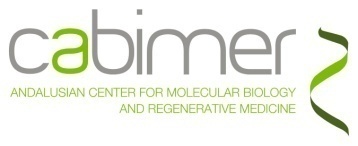 UNIDAD DE GENÓMICA CABIMERSERVICIO DE SECUENCIACIÓN MASIVA (NGS)DATOS FACTURACIÓNINFORMACIÓN SOBRE LAS MUESTRASEXPERIMENTO SOLICITADO*CONSULTAR GUÍA DE USUARIO Y/O PERSONAL DE LA UNIDADNOTA IMPORTANTE: 1. Las muestras a procesar que no se encuentren a la concentración requerida tendrán un cargo adicional de un mínimo de 3/6/10 €/muestra correspondiente a la preparación de las muestras. 2. Si por algún motivo ajeno a , una vez realizada la solicitud en firme (este formulario firmado), el usuario cancelara la misma, el material fungible correspondiente le será facturado.Campos en verde son sólo para uso interno. El resto de los campos son de cumplimentación obligatoria.Nº identificación internoResponsable CONCEPTO FACTURACIÓNInvestigador principalTeléfono/email contactoInstitución (Facturación)(  )    (  ) UPO   (  ) CSIC   (  ) FPS   (  ) Otra:NIF de la InstituciónCódigos para FACTURACIÓN ELECTRÓNICADirección Completa Envío FacturaUsuarioUsuarioemailemailOrganismo y Genoma de ReferenciaOrganismo y Genoma de ReferenciaTipo AplicaciónTipo AplicaciónPreparación de las LibreríasPreparación de las Librerías(  ) UNIDAD   (  ) USUARIO  (  ) UNIDAD   (  ) USUARIO  (  ) UNIDAD   (  ) USUARIO  (  ) UNIDAD   (  ) USUARIO  (  ) UNIDAD   (  ) USUARIO  Nº LibreríasNº LibreríasMétodo de preparación de librería (Si corresponde)Método de preparación de librería (Si corresponde)Tiene BC?: Tiene BC?: Método Purificación/Cuantificación Método Purificación/Cuantificación NombreMuestraDescripciónDescripciónConcentración(ng/ul)Concentración(ng/ul)VolumenVolumenVolumenTamañoTamañoIDDE 130M HASTA 10 BILLONES*DE 130M HASTA 10 BILLONES*DESDE 50bp A 300bp*DESDE 50bp A 300bp*Millones de lecturasLongitud de lectura